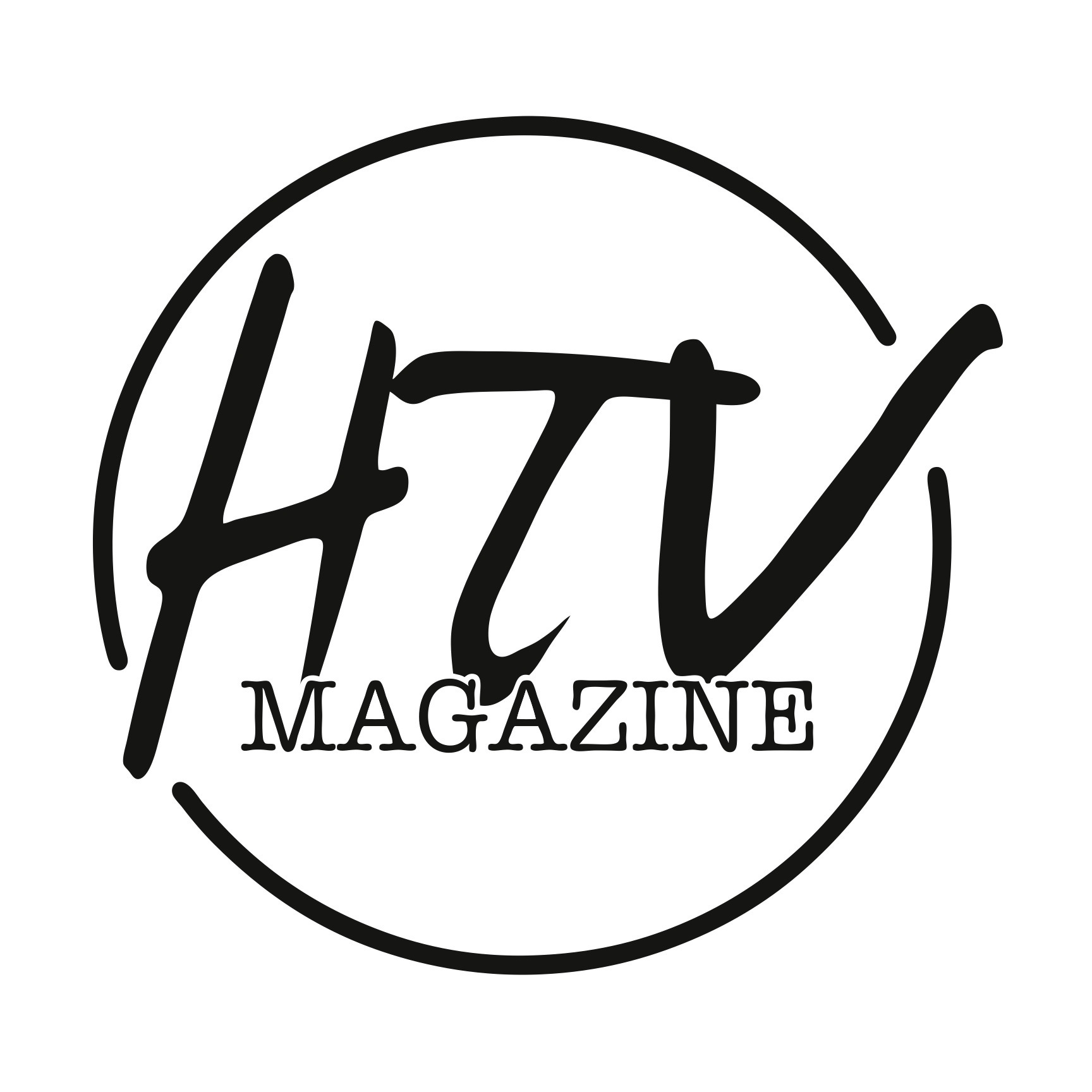 htvbuzz.com       @htvbuzz        facebook.com/htvmagazineJROTC Comes to Hillcrest The reporter uses the word “overwhelming” in the first voiceover.  Why are words like that dangerous to use in a news story?2.  The sound pop, “Left Face!” provides a transition in the story.  Identify at least one other sound pop in the segment.3.  The interview with “Mandy” has some framing issues.  Explain the problem.  4.  The story is guilty at times of “cheerleading.”  Describe a sentence from the reporter’s script/VO that reveals this.5.  This segment was shot on VHS tape in the mid-90s, and has deteriorated in quality quite a bit.  Describe two or three video quality issues you noticed.